ОтчетЭвенкийского межрайонного ресурсного центрапо работе с одаренными детьмипо итогам проведения круглогодичной школыинтеллектуального ростаестественно-научного направления октябрь 2021 г.Тема школы: «Future Biotech» Место проведения: МРЦ Эвенкийского муниципального района, п. Тура, ул. Таежная д.7, каб. № 66МБОУ «Байкитская средняя школ», п. Байкит, ул. Комсомольская д.15 МБОУ «Ванаварская средняя школа», с. Ванавара, ул. Увачана д.26Сроки реализации программы: с 20.10 по 25.10.2021 г.Состав педагогической команды: Довнарович Илья Кириллович - преподаватель физики.Рудченко Анастасия Евгеньевна - преподаватель химии, биологии (доктор биологических наук)Беленюк Василий Дмитриевич - преподаватель биохимии.Состав участников школы:     Пять детей из четырех школ в период проведения интенсивной школы заболели, троих детей не отпустили родители в связи с осложнившейся обстановкой COVID, один ребенок улетел в г. Красноярск.4.Сопровождающие:5.Образовательные задачи Школы:Программа реализуется в очном режим (преподавателями прилетали в поселок Тура, по средствам сети Интернет и телефонной связи реализовывалась программа с детьми из п. Байкит и п. Ванавара) в течение 5 дней в общем объеме 32 часа и рассчитана на участие учеников 8-11 классов. Целью образовательной программы интенсивной школы «Future Biotech» является создание условий для профессионального самоопределения учащихся в области биологических и физико-биологических (теоретических и прикладных) специальностей.Задачи Школы:Преподавание углубленных курсов в физико-биологических и биологической предметных областях.Демонстрация реальных примеров постановки и решения физико-биологических и биологических теоретических и прикладных задач.Организация получения учащимися опыта проектно-исследовательской деятельности в физико-биологических и биологических сферах.    Программы образовательных модулей обучают детей оценивать результаты своей работы с помощью содержательных критериев, формировать у них навыки публичного обсуждения и отстаивания своих идей и результатов научной и исследовательской деятельности.Краткосрочными результатами работы школы можно считать:-	динамику успешности обучающихся на учебных предметах базового школьного курса, измеряемую через контрольные работы, результативность школьников на научных турнирах;-	реализацию учебно-исследовательской деятельности через занятие по доступным в территориях региона учебным и проектно-исследовательским программам дополнительного образования, измеряемую через участие в работе научных обществ учащихся, тематических конференциях, фестивалях, выставках, иных мероприятиях;-	заинтересованность в участии в олимпиадном движении, измеряемую через динамику количества участников и результативности на предметных и межпредметных олимпиадах и конкурсах Всероссийской олимпиады школьников, дистанционных олимпиадах и конкурсах;Итоговым результатом образовательного процесса участников является профессиональное самоопределение (осознанные профессиональные предпочтения и осознанный выбор профиля) учащихся в инженерно-технических, биологических и сопряженных с ними физико-биологических предметных областях.Механизм реализации Школы:Интенсив –пятидневное погружение в программу «Future Biotech».     Формы организации занятий:семинары, лекции,практические занятия,     Формы и критерии оценки учащихся: Занятия проводились в трех группах, по 10 обучающихся в каждой группе. По итогам практических занятий в ходе проведения модулей преподаватели составили рейтинг обучающихся в группах. Итоговый рейтинг участников составлен на основании заработанных учащимися баллов во время учебных занятий, выполнения и защиты мини – проекта и результатов тестирования. Участники, набравшие наибольшее количество баллов в итоговом рейтинге отмечены особыми дипломами Лидеров.На основании проводимого педагогом рейтинга были выявлены 10 лидеров Школы:Лидерами школы стали участники из ОУ. Одинаковое количество лидеров – 4 человек (40 %) – представлено командой из п. Тура МБОУ  «Туринская средняя школа» и 4 человека (40 %) –представлено командой из п. Байкит МБОУ «Байкитская средняя школа». 2 человек (20 %) – представлено командой из п. Тура МКОУ «Туринская средняя школа интернат». Фотоотчет о проведении школыинтеллектуального роста«Future Biotech»Учебный процесс 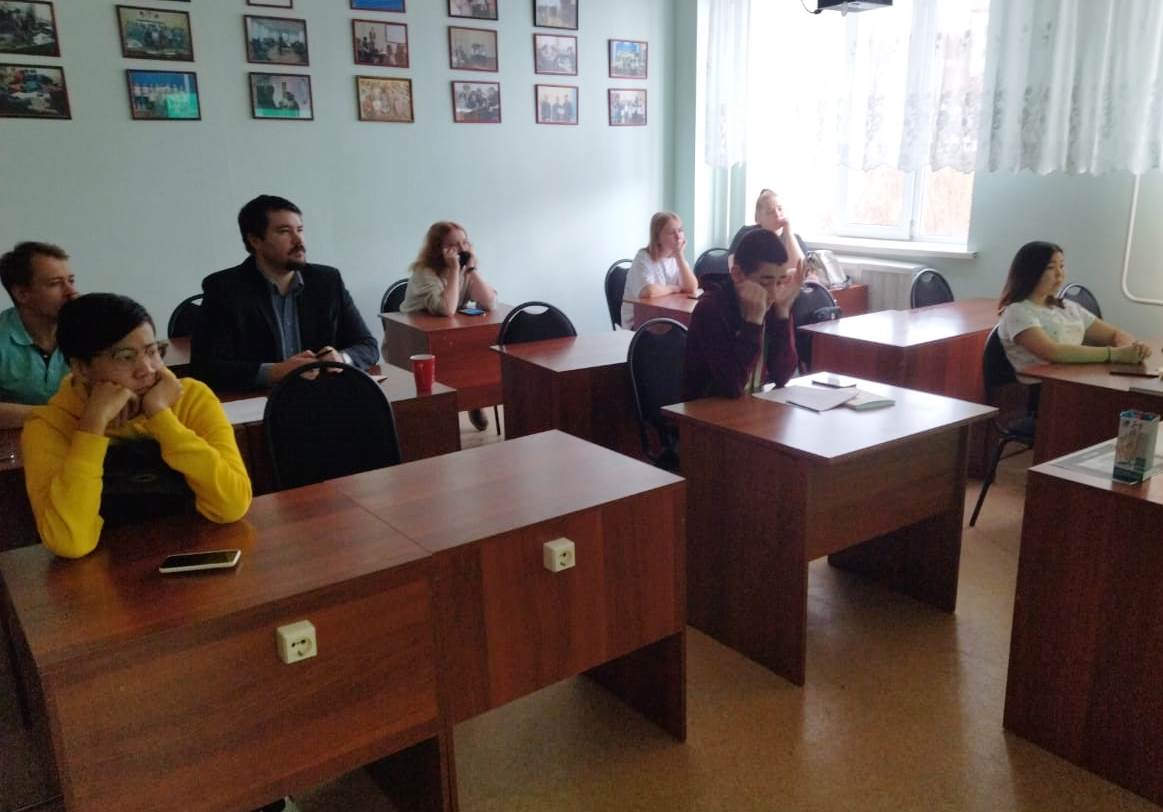 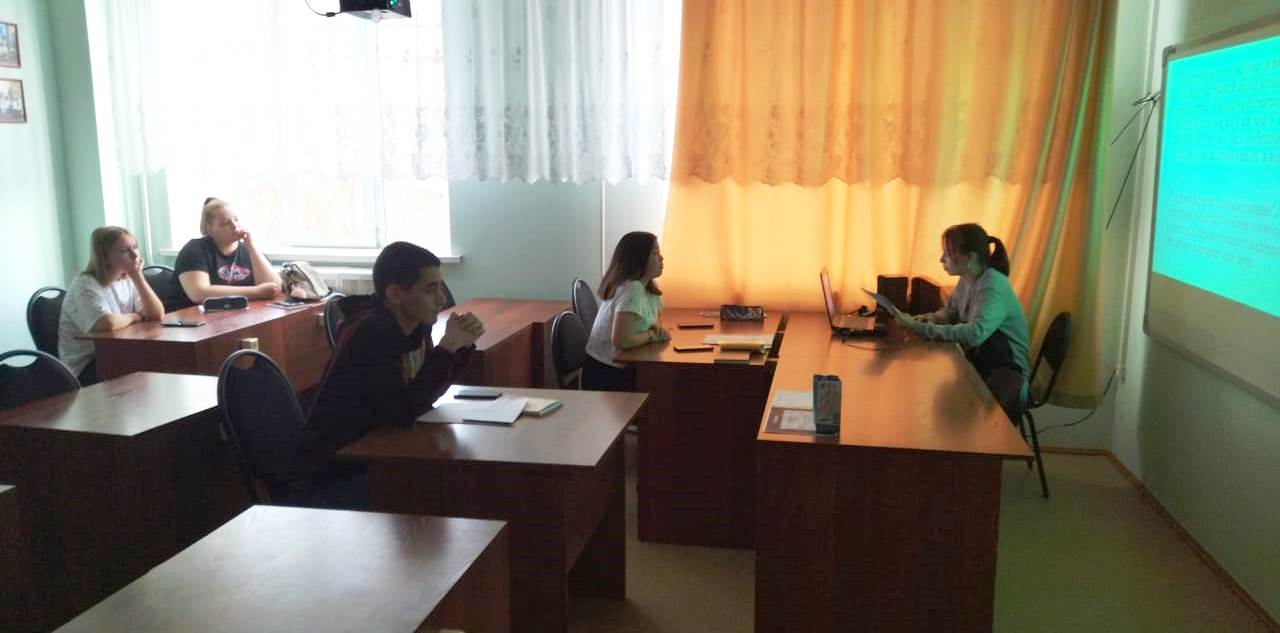 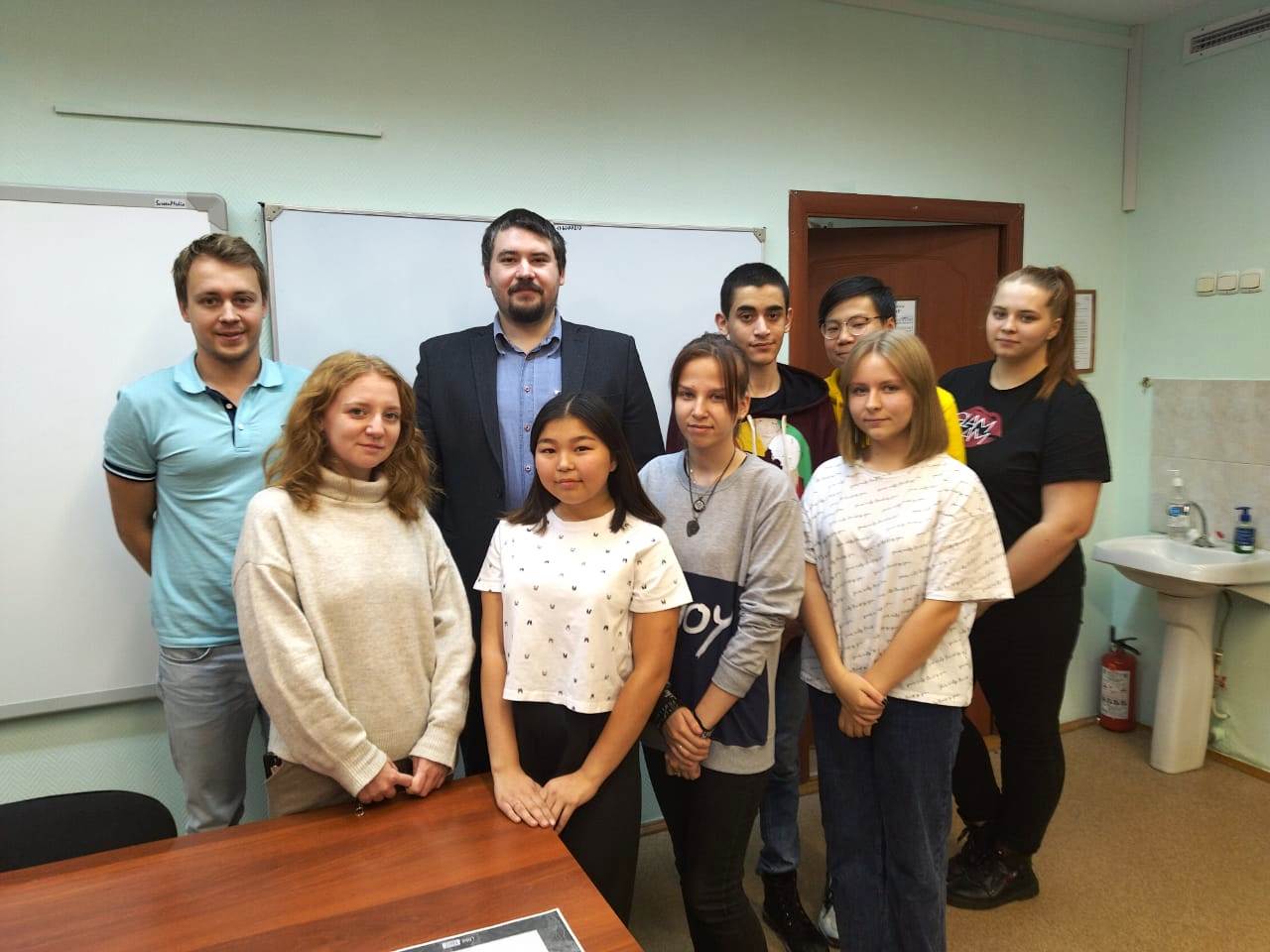 №ТерриторияПлановое количество участниковФактическое количество участниковЭвенкийский МР3021Тура108Байкит105Ванавара 108№ФИОТерриторияМесто работыДолжность1Дмитриенко Ольга Владимировнап. ТураМБОУ Туринская СОШУчитель2Клюев Петр Николаевичп. ТураМКОУ Туринская СОШ -ИнтернатУчитель3Мельниченко Дина Петровна п. БайкитМКОУ Байкитская СОШЗам. директора по УПР4Гуськова Юлия Иннокентьевна с. ВанавараМКОУ Ванаварская СОШЗам. директора по УПР №Ф.И.ОМуниципалитетРейтингЭралиева Адэль ЖаныбековнаЭвенкийский МБОУ ТСШ ЭМР1Ботулу Туйгун Тимофеевич			Эвенкийский МБОУ ТСШ-и ЭМР0,93Симбирцев Сергей АлександровичЭвенкийский МБОУ БСШ ЭМР0,91Фролова Александра Викторовна Эвенкийский МБОУ БСШ ЭМР0,89Петрухина Мария Дмитриевна	Эвенкийский МБОУ ТСШ ЭМР0,87Азанова Анастасия Валерьевна	Эвенкийский МБОУ ТСШ ЭМР0,83Щеголов Сергей Юрьевич Эвенкийский МБОУ БСШ ЭМР0,81Рукосуева Полина ДмитриевнаЭвенкийский МБОУ БСШ ЭМР0,78Власов Владислав АртёмовичЭвенкийский МБОУ ТСШ-и ЭМР0,74Осипова Анастасия БорисовнаЭвенкийский МБОУ ТСШ ЭМР0,71Руководитель МРЦЭвенкийского МР                                   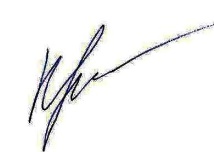           Е.А. Крушельницкая